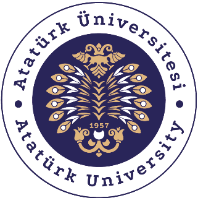 T.C.ATATÜRK ÜNİVERSİTESİTOPLUMSAL DUYARLILIK PROJELERİ UYGULAMA VE ARAŞTIRMA MERKEZİ SONUÇ RAPORUProje Adı: SAĞLIK ŞİDDETLE YAŞAMAZProje Kodu: a2aa83d0-2712-45a6-9504-1014645afe1aProje YürütücüsüÖğr. Gör. Elif GÖVEZGrup ÜyeleriZehra OKYAYNazlı BAĞIGülcihan ÖRTMerve YAZLIKKezban AYBARKasım 2023ErzurumÖZETŞiddet, hemen her yerde karşımıza çıkmakla birlikte sağlık alanında da sıkça görülmektedir. Tüm dünyada son zamanlarda can yakıcı şekilde artarak gündemden düşmeyen sağlıkta şiddet, doktorların ve sağlık çalışanlarının fiziksel ve ruh sağlığını önemli ölçüde ve olumsuz yönde etkilemektedir. Bu durum, iş performansı ve sağlık hizmeti kalitesinde ciddi düşüşlere neden olmaktadır. Dünya Sağlık Örgütü bu konuyu sadece doktorların ve sağlık çalışanlarının değil toplumun refahını doğrudan etkileyen, acil bir sağlık sorunu olarak değerlendirmiştir. Bu bağlamda toplumun bilinçlenmesi için çekirdekten başlayarak giderek artan oranlarda bu bilincin neredeyse dünyadaki tüm ülkeler sağlıkta şiddet konusunda mağdur olmaktadır. Türkiye de sağlıkta şiddettin sıkça meydana geldiği ülkelerden biri olmaya devam etmektedir. Bu çalışmada; sağlıkta şiddetin türleri, Türkiye'de bu konuda yapılmış çalışmalardan elde edilen istatistiki verilere yer verilerek, öneriler ele alınmıştır.Anahtar Kelimeler: Sağlık, Sağlıkta ŞiddetGİRİŞHer geçen gün artan birçoğunu duyduğumuz belki de tanık olduğumuz sağlık çalışanlarına yönelik şiddet olayı şiddete maruz kalan çalışanların psikolojisini bozmakta ve motivasyonunu azaltarak iş performansına yansımaktadır. Bu durum ise zamanla toplumun refah seviyesini etkilemektedir. Her türlü şiddete karşı olmakla beraber özellikle son yıllarda büyük bir öz veriyle çalışan sağlık çalışanlarına şiddeti vurgulayarak toplumsal bilinci artırmak için bu projeyi yapmak istedik. ‘‘Sağlık Şiddetle Yaşamaz’’ projesi ile sağlık çalışanlarına yönelik şiddete karşı toplumsal duyarlılık oluşturma amacı güdülmüştür. Seminere katılan öğrencilerimizde bu bilinci oluşturmak ve sosyal medyada paylaşarak daha fazla kişiye ulaşmak amaçlanmıştır.ETKİNLİKAraştırmanın Yapıldığı Yer ve Zaman: Oltu Meslek Yüksekokulu. 16 Kasım, 2023.Projenin Uygulanışı: Yüksekokulumuzun konferans salonunda öğrencilerimize sağlıkta şiddet konusu ile ilgili sunum yapılarak, Oltu Devlet Hastanesi Başhekimi’ nin bu konuyla ilgili konuşmasına yer verilmiştir.Medyada Biz:https://www.instagram.com/p/CzwanJCsbMV/https://www.facebook.com/share/GG6Pe1TBPTqhhQNm/?mibextid=WC7FNehttps://twitter.com/ataoltumyo/status/1725575717365166113 SONUÇProjemizde özellikle son zamanlarda sağlık sektöründe yaşanan şiddet olayı vurgulanmıştır. Sağlık personeline yönelik yaşanan şiddet olayları başta sağlık çalışanları olmak üzere sağlık hizmetinden yararlanan kişileri de olumsuz etkilemektedir. Sonuç olarak; yapmış olduğumuz projede sağlıkta şiddet konusuyla ilgili kısa bir sunum yapılmıştır, sonrasında ise Oltu Devlet Hastanesi Başhekimi’ nin katılımıyla bu konunun hassasiyeti vurgulanmıştır.Projemizi destekleyerek sağlıkta şiddet konusunda farkındalık oluşturmamıza katkı sağlayan Atatürk Üniversitesi Toplumsal Duyarlılık Projeleri Uygulama ve Merkezi’ne teşekkür ederiz.PROJE UYGULAMASINA AİT GÖRSELLER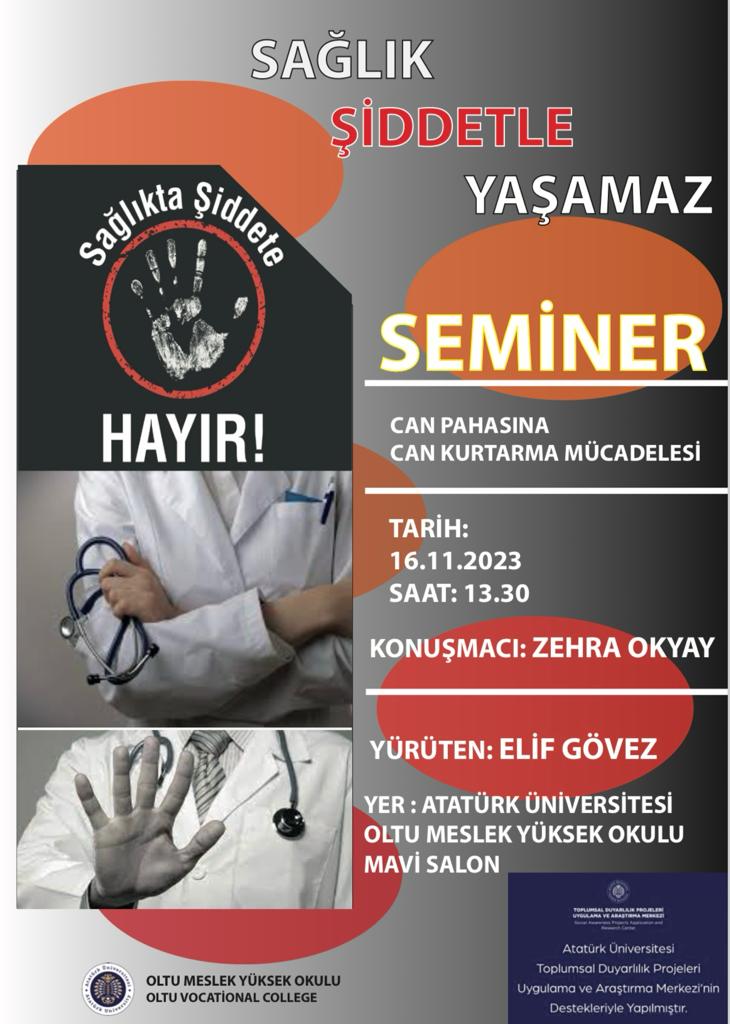 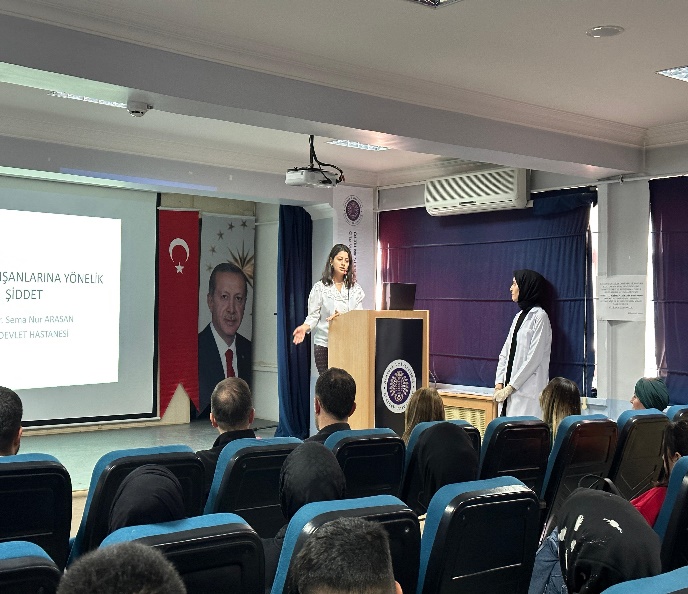 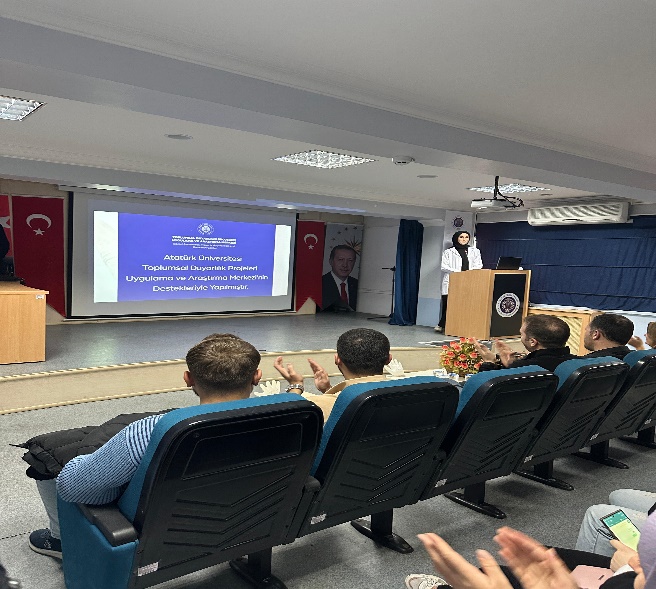 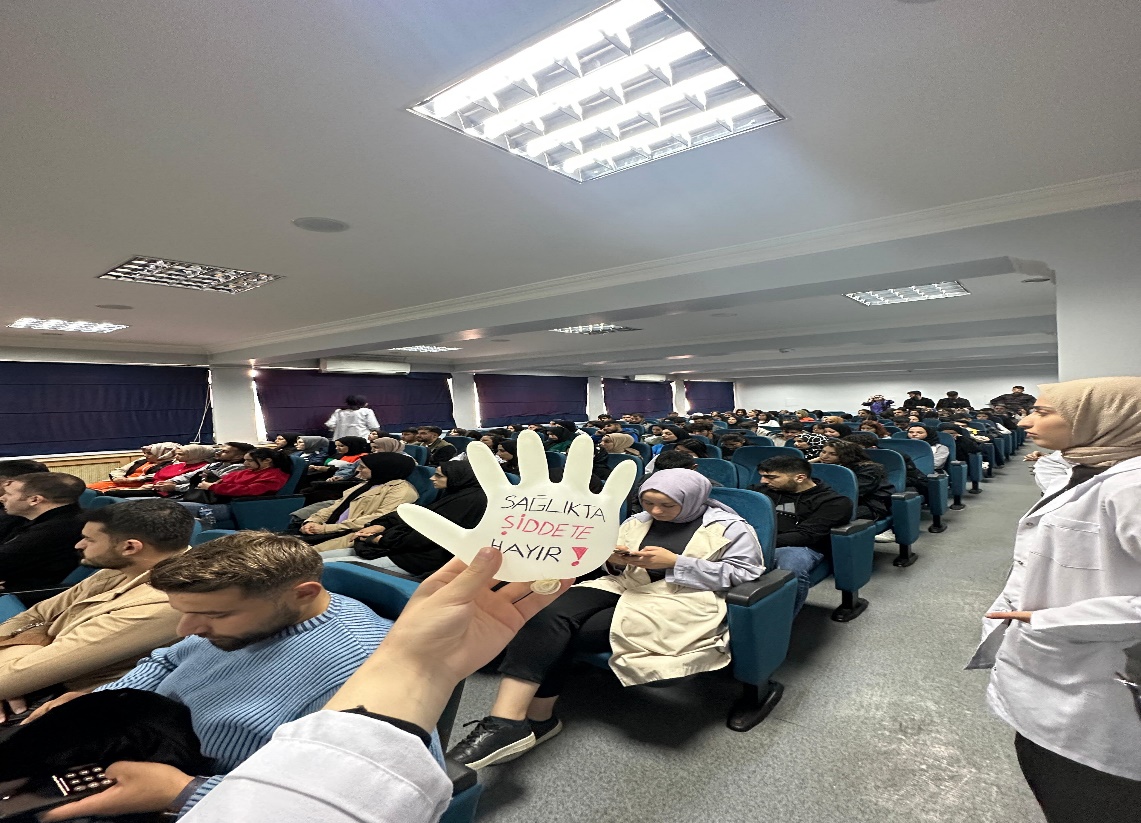 